РАБОЧАЯ ПРОГРАММА УЧЕБНОЙ ДИСЦИПЛИНЫКомпьютерные сети2020Рабочая программа общеобразовательной учебной дисциплины предназначена для изучения в профессиональных образовательных организациях СПО, реализующих образовательную программу среднего общего образования в пределах освоения программы подготовки квалифицированных рабочих, служащих и специалистов среднего звена и (ППКРС и ППССЗ СПО) на базе основного общего образования при подготовке квалифицированных рабочих, служащих и специалистов среднего звена.Рабочая программа разработана на основе требований ФГОС среднего общего образования, предъявляемых к структуре, содержанию и результатам освоения учебной дисциплины, в соответствии с Рекомендациями по организации получения среднего общего образования в пределах освоения образовательных программ среднего профессионального образования на базе основного общего образования с учетом требований федеральных государственных образовательных стандартов и получаемой профессии или специальности среднего профессионального образования (письмо Департамента государственной политики в сфере подготовки рабочих кадров и ДПО Минобрнауки России от 17.03.2015 № 06-259), с учетом Примерной основной образовательной программы среднего общего образования, одобренной решением федерального учебно-методического объединения по общему образованию (протокол от 28 июня 2016 г. № 2/16-з).Организация-разработчик: государственное автономное  учреждение Калининградской области профессиональная образовательная организация «Колледж предпринимательства»Разработчик:Зверев М.В. - ГАУ КО «Колледж предпринимательства», преподавательРабочая программа учебной дисциплины рассмотрена на заседании отделения общеобразовательных дисциплин. Протокол № 1 от 31.08.2020 г.СОДЕРЖАНИЕПАСПОРТ РАБОЧЕЙ ПРОГРАММЫ УЧЕБНОЙ ДИСЦИПЛИНЫКомпьютерные сетиОбласть применения программыРабочая программа учебной дисциплины является частью программы подготовки специалистов среднего звена в соответствии с ФГОС СПО по специальности 09.02.07 Информационные системы и программированиеМесто дисциплины в структуре программы подготовки специалистов среднего звена: дисциплина общепрофессионального циклаЦели и задачи дисциплины – требования к результатам освоениядисциплины:В результате освоения дисциплины обучающийся должен уметь:выбрать топологию сети и протокол для конкретных целей;определить необходимые ресурсы сети;грамотно использовать возможности компьютерных сетей.знать:основные типы сетевых топологий, приемы работы в компьютерных сетях;информационные ресурсы компьютерных сетей;технологии передачи и обмена данными в компьютерных сетях.Рекомендуемое количество часов на освоение программы дисциплины:максимальной учебной нагрузки обучающегося 152 часов, в том числе:обязательной аудиторной учебной нагрузки обучающегося, 132 часов;самостоятельной работы обучающегося 20 часов.2. СТРУКТУРА И СОДЕРЖАНИЕ УЧЕБНОЙ ДИСЦИПЛИНЫ2.1. Объем учебной дисциплины и виды учебной работыТематический план и содержание учебной дисциплины	Для характеристики уровня освоения учебного материала используются следующие обозначения:1 - ознакомительный (узнавание ранее изученных объектов, свойств); 2 - репродуктивный (выполнение деятельности по образцу, инструкции или под руководством)3 - продуктивный (планирование и самостоятельное выполнение деятельности, решение проблемных задачУСЛОВИЯ РЕАЛИЗАЦИИ РАБОЧЕЙ ПРОГРАММЫ УЧЕБНОЙ ДИСЦИПЛИНЫ3.1. Требования к минимальному материально-техническому обеспечениюРеализация учебной дисциплины требует наличия учебных кабинетов: кабинет теоретического обучения, кабинет для проведения практических занятий.Оборудование учебного кабинета и рабочих мест кабинета:компьютеры, проектор, экран, локальная сеть, доступ к глобальной сети Интернет, программное обеспечение общего и профессионального назначения, комплект учебно-методической документации.3.2. Информационное обеспечение обученияПеречень рекомендуемых учебных изданий, Интернет-ресурсов, дополнительной литературыОсновные источники:Олифер В. Г., Олифер Н. А. Основы сетей передачи данных. М.: Интернет-университет информационных технологий - ИНТУИТ.ру, 2016. — 176 с.Столлингс В. Передача данных. 4-е издание. СПб.: Питер, 2015. — 750 с.Дополнительные источники:Пескова С.А., Кузин А.В., Волков А.Н. Сети и телекоммуникации. Учебное пособие, М, 2016.Гук М. Аппаратные средства локальных сетей. Энциклопедия. СПб., 2019.Олифер В.Г., Олифер Н.А. Компьютерные сети. Принципы, технологии, протоколы: Учебник для вузов, СПб, 2016.Титтэл Э., Хадсон К., Стюарт Дж. М. Networking Essentials. Сертификационный экзамен - экстерном (экзамен 70-058) — СПб.:Питер, 2019.Жаров А. TCP/IP иллюстрированный учебник. М, 2017.КОНТРОЛЬ И ОЦЕНКА РЕЗУЛЬТАТОВ ОСВОЕНИЯ
ДИСЦИПЛИНЫКонтроль и оценка результатов освоения дисциплины осуществляется преподавателем в процессе проведения семинарских занятий, тестирования, реферативной работы, составления конспектов.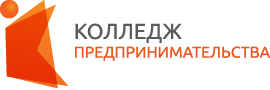 государственное автономное учреждение  Калининградской области профессиональная образовательная организация «КОЛЛЕДЖ ПРЕДПРИНИМАТЕЛЬСТВА»стр.ПАСПОРТ РАБОЧЕЙ ПРОГРАММЫ УЧЕБНОЙ ДИСЦИПЛИНЫ4СТРУКТУРА И СОДЕРЖАНИЕ УЧЕБНОЙ ДИСЦИПЛИНЫ5УСЛОВИЯ РЕАЛИЗАЦИИ РАБОЧЕЙ ПРОГРАММЫ УЧЕБНОЙ ДИСЦИПЛИНЫ11КОНТРОЛЬ И ОЦЕНКА РЕЗУЛЬТАТОВ ОСВОЕНИЯ УЧЕБНОЙ ДИСЦИПЛИНЫ12Вид учебной работыОбъем часовМаксимальная учебная нагрузка (всего)84Обязательная аудиторная учебная нагрузка (всего) 68в том числе:     практические занятия18Самостоятельная работа обучающегося (всего)16в том числе:написание рефератоввыполнение индивидуального заданиясоставление схемработа с конспектом лекцийчтение текста учебникаИтоговая аттестация в форме экзаменаИтоговая аттестация в форме экзаменаНаименование разделов и темСодержание учебного материала, лабораторные работы и практические занятия, самостоятельная работа обучающихся, курсовая работа (проект) (если предусмотрены)Содержание учебного материала, лабораторные работы и практические занятия, самостоятельная работа обучающихся, курсовая работа (проект) (если предусмотрены)Объем часовУровень освоения12234Раздел 1. Реализация методов и технологий защиты информацииРаздел 1. Реализация методов и технологий защиты информацииРаздел 1. Реализация методов и технологий защиты информации28Тема 1.1.Основы приемов работы в компьютерных сетяхСодержание учебного материалаСодержание учебного материала142Тема 1.1.Основы приемов работы в компьютерных сетях1Информационные ресурсы компьютерных сетей.Дисковое пространство, принтеры, коммуникационные устройства и разделяемое программное обеспечение. Основные пути доступа к другим компьютерным системам. Достоинства работы в сети.82Тема 1.1.Основы приемов работы в компьютерных сетях2Виды сетей.Виды локальных сетей, глобальная сеть, разделяемые ресурсы, виртуальные ресурсы.82Тема 1.1.Основы приемов работы в компьютерных сетях3Знакомство с компонентами сети.ПСО - пассивное сетевое оборудование. Виды кабельной продукции, характеристики кабельной продукции. АСО - активное сетевое оборудование. Сетевые карты, концентраторы, коммутаторы, маршрутизаторы, мосты.82Тема 1.1.Основы приемов работы в компьютерных сетях4Технологии и основные типы сетевых топологий.Виды топологий, где используются, Ethernet, Token Ring, FDDI, lOOVG-AnyLAN.82Тема 1.1.Основы приемов работы в компьютерных сетяхПрактические занятияРассмотреть достоинства работы в сети, виды и классификации компьютерных сетей.Применение видов кабельной продукции. Классификация АСО в зависимости от возможностей и круга решаемых задач.Использование топологий локальных и глобальных сетей, различия в принципе работы.Применение принципов работы сетевых технологий (по вариантам).Практические занятияРассмотреть достоинства работы в сети, виды и классификации компьютерных сетей.Применение видов кабельной продукции. Классификация АСО в зависимости от возможностей и круга решаемых задач.Использование топологий локальных и глобальных сетей, различия в принципе работы.Применение принципов работы сетевых технологий (по вариантам).42Тема 1.1.Основы приемов работы в компьютерных сетяхСамостоятельная работа1. Подробное изучение работы сетевых технологий, области применения.Самостоятельная работа1. Подробное изучение работы сетевых технологий, области применения.22Тема 1.2.Технологии передачи данных в компьютерных сетях (линии связи)Содержание учебного материалаСодержание учебного материала142Тема 1.2.Технологии передачи данных в компьютерных сетях (линии связи)1Типы линий связи. Технологии передачи данных в компьютерных сетях.Канал связи, методы коммутации, методы компрессии, физическая среда передачи данных, термин амплитудночастотной модуляции сигнала.82Тема 1.2.Технологии передачи данных в компьютерных сетях (линии связи)2Аппаратура линий связи.Аппаратура передачи данных, классификация оборудования. Основные характеристики аналоговых и цифровых линий. Понятия кванта (тайм-слота и др.).82Тема 1.2.Технологии передачи данных в компьютерных сетях (линии связи)3Характеристики линий связи.АЧХ, полоса пропускания, затухание полезного сигнала, помехоустойчивость, перекрестные наводки (NEXT, FEXT), пропускная способность, удельная стоимость, формула Шеннона A=2*F*Log2M).82Тема 1.2.Технологии передачи данных в компьютерных сетях (линии связи)4Стандарты кабельной продукции.Кабели на основе коаксиала, витой пары, оптоволокна. Категории и типы кабельной продукции. Стандартизация: американская (Е1А/Т1А - 568А), международная (ISO/IEC 11801), европейская (EN 50173).82Тема 1.2.Технологии передачи данных в компьютерных сетях (линии связи)Практические занятияПрименение методов коммутации, компрессии, объяснение терминов.Применение ADSL-технологии.Применение TDM-технологии.Применение ATM или IP-технологий.Практические занятияПрименение методов коммутации, компрессии, объяснение терминов.Применение ADSL-технологии.Применение TDM-технологии.Применение ATM или IP-технологий.42Тема 1.2.Технологии передачи данных в компьютерных сетях (линии связи)Самостоятельная работа1. Подробное изучение алгоритмов работы аппаратуры передачи данных (цифровая/аналоговая), области применения.Изучение промежуточной аппаратуры линий связи.Повышение достоверности передачи данных.Стандарт телекоммуникационных кабельных систем для коммерческих зданий (EIA-568).Самостоятельная работа1. Подробное изучение алгоритмов работы аппаратуры передачи данных (цифровая/аналоговая), области применения.Изучение промежуточной аппаратуры линий связи.Повышение достоверности передачи данных.Стандарт телекоммуникационных кабельных систем для коммерческих зданий (EIA-568).22Раздел 2.Решение вопросов администрированияРаздел 2.Решение вопросов администрированияРаздел 2.Решение вопросов администрирования56Тема 2.1.Технологии обмена данными в компьютерных сетях (стеки протоколов)Содержание учебного материалаСодержание учебного материала122Тема 2.1.Технологии обмена данными в компьютерных сетях (стеки протоколов)1Модель 1SO/OSIИстория создания, уровни модели ISO/OSI (7 уровней), алгоритм формирования пакета информации.62Тема 2.1.Технологии обмена данными в компьютерных сетях (стеки протоколов)2Стек протоколов TCP/IPИстория создания, уровни модели TCP/IP (4 уровня), отличия от ISO/OSI, алгоритм формирования пакета информации, область применения.62Тема 2.1.Технологии обмена данными в компьютерных сетях (стеки протоколов)3Обзор возможностей стеков других протоколовПринцип работы стеков протоколов (IPX/SPX, NeBIOS/SMB и др.), область их применения.62Тема 2.1.Технологии обмена данными в компьютерных сетях (стеки протоколов)Практические занятияОписать алгоритм формирования пакета модели ISO/OSI.Описать алгоритм формирования пакета модели TCP/IP.Перечислить уровни моделей протоколов (IPX/SPX, NeBIOS/SMB и др.), описать алгоритм формирования пакета.Применение техники коммутации пакетов.Практические занятияОписать алгоритм формирования пакета модели ISO/OSI.Описать алгоритм формирования пакета модели TCP/IP.Перечислить уровни моделей протоколов (IPX/SPX, NeBIOS/SMB и др.), описать алгоритм формирования пакета.Применение техники коммутации пакетов.42Тема 2.1.Технологии обмена данными в компьютерных сетях (стеки протоколов)Самостоятельная работаПерспективы стека TCP/IP.Протоколы канального уровня для выделенных линий.Соответствие уровней стека TCP/IP уровням модели OSLПротокол ARP. Отображение канального уровня на уровень межсетевого обмена.Самостоятельная работаПерспективы стека TCP/IP.Протоколы канального уровня для выделенных линий.Соответствие уровней стека TCP/IP уровням модели OSLПротокол ARP. Отображение канального уровня на уровень межсетевого обмена.22Тема 2.2.Методы передачи данных на физическом уровнеСодержание учебного материалаСодержание учебного материала142Тема 2.2.Методы передачи данных на физическом уровне1Аналоговая модуляция.Методы аналоговой модуляции, спектры модулированных сигналов.102Тема 2.2.Методы передачи данных на физическом уровне2Цифровое кодирование.Требования, потенциальные коды (без возвращения к 0, с инверсией при 1, 2BIQ), манчестерский код.102Тема 2.2.Методы передачи данных на физическом уровне3Логическое кодирование.Избыточные коды, скремблирование.102Тема 2.2.Методы передачи данных на физическом уровне4Дискретная модуляция аналоговых сигналов.Импульсно-кодовая модуляция, теорема Найквиста-Котельникова, понятие голосового канала.102Практические занятияПрименение методов доступа к среде передачи данных (методы доступа к каналам связи).Использование асинхронной и синхронной передачи данных.Практические занятияПрименение методов доступа к среде передачи данных (методы доступа к каналам связи).Использование асинхронной и синхронной передачи данных.22Самостоятельная работа1. Подробное изучение методов передачи данных на физическом уровне.Самостоятельная работа1. Подробное изучение методов передачи данных на физическом уровне.22Тема 2.3.Структурированная кабельная система (СКС)Содержание учебного материалаСодержание учебного материала182Тема 2.3.Структурированная кабельная система (СКС)1Иерархия в кабельной системе.Горизонтальная подсистема, вертикальная подсистема, подсистема кампуса, телекоммуникационные разъемы.102Тема 2.3.Структурированная кабельная система (СКС)2Области применения СКС.Технико-экономическое обоснование необходимости внедрения СКС в отдельно взятом предприятии, здании.102Тема 2.3.Структурированная кабельная система (СКС)3Логическая структуризация сети с помощью мостов.Логический сегмент, задержка доступа к сети, распределение загрузки сегментов, протоколы VLAN.102Тема 2.3.Структурированная кабельная система (СКС)4Дополнительные функции коммутаторов.Алгоритм Spanning Tree, трансляция протоколов канального уровня, возможности коммутаторов по фильтрации трафика, приоритетная обработка пакетов.102Тема 2.3.Структурированная кабельная система (СКС)5Виртуальные локальные сети.Проектирование интерсетей, технология VLAN, широковещательный трафик, маршрутизация, администрирование, стандарт IEEE 802.1Q.102Тема 2.3.Структурированная кабельная система (СКС)Практические занятияПроектирование СКС и ЛВС.Монтаж СКС и ЛВС.Внедрение СКС или компьютерная плюс телефонная сеть.Формирование и настройка схемы базы данных.Практические занятияПроектирование СКС и ЛВС.Монтаж СКС и ЛВС.Внедрение СКС или компьютерная плюс телефонная сеть.Формирование и настройка схемы базы данных.42Тема 2.3.Структурированная кабельная система (СКС)Самостоятельная работаПодготовить и сдать рабочий проект логической структуризации сети с помощью мостов.Рабочая область в структуре горизонтальной подсистемы СКС.Тестирование СКС.Самостоятельная работаПодготовить и сдать рабочий проект логической структуризации сети с помощью мостов.Рабочая область в структуре горизонтальной подсистемы СКС.Тестирование СКС.42Тема 2.4.Глобальные сети (ГС)Содержание учебного материалаСодержание учебного материала122Тема 2.4.Глобальные сети (ГС)1ГС, основные понятия и определения.Транспортные функции ГС, высокоуровневые услуги ГС, типичные абоненты ГС, структура ГС, (де -) мультиплексор, интерфейс DTE-DCE.102Тема 2.4.Глобальные сети (ГС)2Типы ГС.Магистральные территориальные сети, протоколы (SNA, frame relay, ATM, X.25), сети ISDN.102Тема 2.4.Глобальные сети (ГС)3ГС на основе выделенных линий.Арендуемый канал, frame relay, мэйнфрейм, транзитный коммутатор, Х.25, выделенный канал, SDH.102Тема 2.4.Глобальные сети (ГС)4ГС на основе коммутации каналов.ISDN, FDM - коммутация, корпоративные сети.102Тема 2.4.Глобальные сети (ГС)5ГС на основе коммутации пакетов.Х.25, SMDS, ATM, скорость доступа, вид трафика, стандарт IEEE 802.6.102Тема 2.4.Глобальные сети (ГС)Самостоятельная работа1. Подготовить технико-экономическое обоснование по внедрению на предприятии (группе предприятий) выбранного типа ГС.Самостоятельная работа1. Подготовить технико-экономическое обоснование по внедрению на предприятии (группе предприятий) выбранного типа ГС.22Тема 2.5.Системы управления сетямиСодержание учебного материалаСодержание учебного материала82Тема 2.5.Системы управления сетями1Стандарты систем управления (СУ).SNMP, RMON - (MIB) протоколы, MIB, модель управления OSI, агенты СУ, менеджеры СУ, протокол CMIP, услуги CM1S.62Тема 2.5.Системы управления сетями2Функции и архитектура СУ.Функциональные группы СУ ЛВС, схема менеджер-агент, платформенный подход, распределенная СУ.62Тема 2.5.Системы управления сетями3Мониторинг и анализ СУ.Классификация средств мониторинга и анализа, анализатор протоколов, сетевой анализатор, кабельный сканер/тестер, многофункциональные приборы.62Тема 2.5.Системы управления сетямиСамостоятельная работа обучающихсяПодробное изучение стандартов систем управления сетями.Подробное изучение функций и архитектуры СУ.Подробное изучение мониторинга и анализа СУ.Самостоятельная работа обучающихсяПодробное изучение стандартов систем управления сетями.Подробное изучение функций и архитектуры СУ.Подробное изучение мониторинга и анализа СУ.22Всего:Всего:Всего:84Результаты обучения (освоенные компетенции)Формы и методы контроля и оценкиВ результате освоения учебной дисциплины обучающийся должен уметь:выбрать топологию сети и протокол для конкретных целей;определить необходимые ресурсы сети;грамотно использовать возможности компьютерных сетей.В результате освоения учебной дисциплины обучающийся должен знать:основные типы сетевых топологий, приемы работы в компьютерных сетях;информационные ресурсы компьютерных сетей;- технологии передачи и обмена данными в компьютерных сетях.Экспертная оценка на практическом занятииТестированиеКомпьютерное тестирование на знание терминологии по теме;Самостоятельная работа.Защита реферата....СеминарИтоговая аттестация в форме дифференцированного зачета